Материалы для дистанционного обучения в 3 «б» классе по окружающему мируна 20-24 апреля.Урок1. « Тема урока: «Озеро Байкал – объект Всемирного природного наследия».Повторить тему на с. 72-833.  Выполнить проверочную работу  ( текст работы представлен ниже).Прослушать и посмотреть презентацию  по теме «Озеро Байкал – объект Всемирного природного наследия» по ссылке https://www.youtube.com/watch?v=3IWma66sMDk Урок 2. Тема урока:  Творческая работа  по теме «Озеро Байкал – объект Всемирного природного наследия».Выполнить задания в тетради на с. 64-65. Приложение .Проверочная работа по теме« Домашнее хозяйство, семейный бюджет».Впиши пропущенное слово.             Книга под названием «Домострой» учила наших предков тому, как управлять хозяйством  в  доме. Сейчас для этого существует наука ____________________________. Это слово ещё употребляется, когда говорят об управлении хозяйством в целой стране.Запиши, какие роли выполнял в семье:Большак _________________________,  большуха__________________________.Отметь правила, которые выполнялись людьми по отношению к столу:__ чтили стол, за которым кушали;__ можно было вставать ногами на стол;__ можно было класть все, помимо еды;__ можно стучать по столу кулаком;__ все садились за стол, когда хотели;__ дети сидели вместе со взрослыми за столом.Допиши определения.________________ - деньги, которые зарабатывают все члены семьи.________________ - деньги, которые тратят.Найди  на рисунке деньги, имеющие самое маленькое достоинство и самое большое.Самое маленькое                                      Самое большое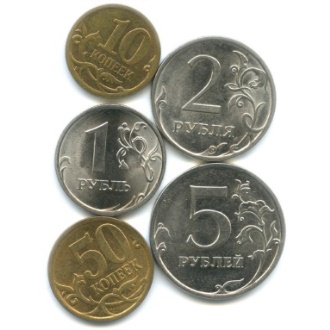 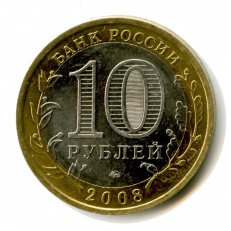 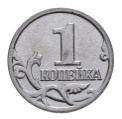 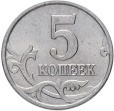 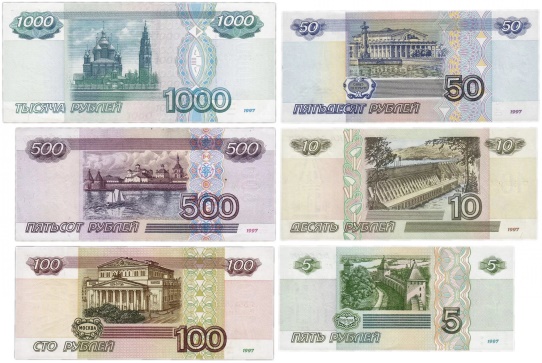 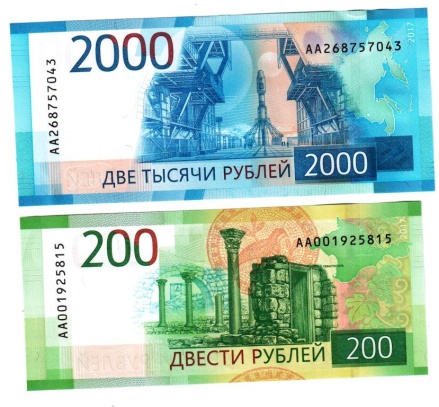 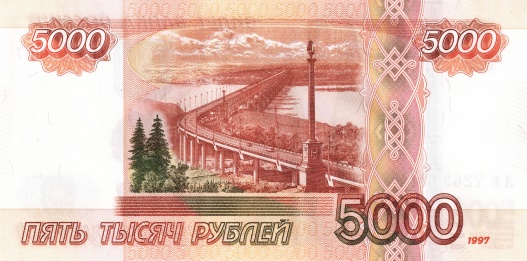 